Sở Giáo Dục Georgia	Giáo Dục Mầm Non Tương Lai của Georgia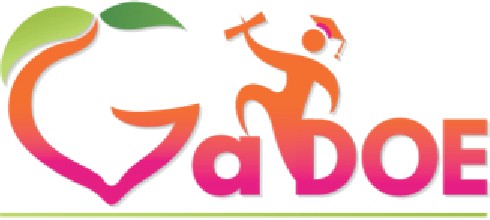 Thân gửi các gia đình tại Georgia,Vào mỗi tháng 11 hàng năm, chúng tôi đều kỷ niệm Tháng Gắn Kết Gia Đình. Đây luôn là thời điểm quan trọng để nhìn nhận rằng gia đình đóng một vai trò vô cùng quan trọng và không thể thiếu đối với sự thành công trong quá trình giáo dục con trẻ. Tuy nhiên, trong hai năm liền, tôi cảm thấy, với tư cách là những nhà giáo dục, chúng tôi nợ một “lời cảm ơn” sâu sắcđến phụ huynh và gia đình của Georgia, sự biết ơn này sâu sắc đến nỗi không lá thư nào có thể diễn tả trọn vẹn hết được.Những thách thức mà các bậc phụ huynh, gia đình và trẻ em phải đối mặt trong một năm rưỡi vừa qua là vô cùng lớn. Trong bối cảnh đại dịch vốn đã gây căng thẳng cho tất cả chúng ta, tôi biết rằng các bậc phụ huynh và gia đình của trẻ em trong độ tuổi đi học đã gặp nhiều khó khăn theo những cách riêng khác nhau.Quý vị luôn là người giáo viên đầu tiên của con mình, nhưng năm học này, quý vị đã thích nghi với thông tin thay đổi nhanh chóng, giúp con quý vị điều chỉnh với các quy định an toàn mới, đồng thời đã rộng lòng chiếu cố và kiên nhẫn đối với giáo viên và nhân viên nhà trường khi tất cả chúng ta điều hướng cho cuộc sống bình thường mới này cùng nhau. Quý vị cũng đã tiếp tục công việc thầm lặng, thường không được nhắc đến, nhưng luôn quan trọng, là duy trì việc học tập của con quý vị - từ đọc sách trước khi đi ngủ và giúp đỡ con trong quá trình làm bài tập cho đến khám phá thế giới bên ngoài.Tôi hết lòng tin tưởng rằng khi nhà trường và gia đình có mối quan hệ hợp tác chân thành - không phải lúc nào cũng đồng thuận, nhưng luôn trong mối quan hệ trao đổi cởi mở và theo đuổi cùng một mục tiêu - thì con em chúng ta sẽ thành công ở những tầm cao mới.Cảm ơn các bậc phụ huynh và gia đình vì tất cả những gì quý vị đã làm trong năm nay để hỗ trợ việc học tập của con em mình cũng như hỗ trợ trường học. Vai trò của quý vị quan trọng hơn bao giờ hết và chúng tôi không thể hoàn thành được công tác với tư cách là nhà giáo dục mà không có sự góp sức của quý vị.Với lòng biết ơn sâu sắc,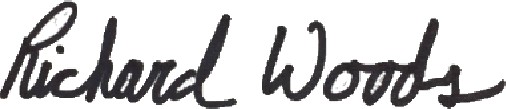 Richard WoodsGiám Đốc Học Khu của Tiểu Bang2066 Twin Towers East • 205 Jesse Hill Jr. Drive •  Atlanta, GA 30334 •  www.gadoe.org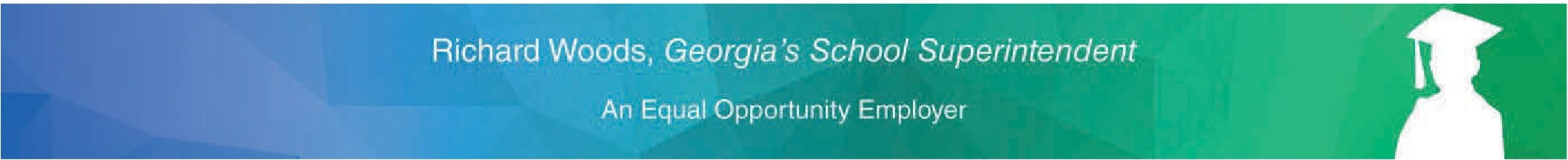 